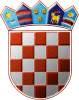 REPUBLIKA HRVATSKAOPĆINSKO IZBORNO POVJERENSTVOOPĆINE ERNESTINOVOKLASA: 013-03/19-02/2URBROJ:	2158/04-19-1ERNESTINOVO, 16. travnja 2019.Na osnovi članka 18. stavka 1. i 2., članka 20. stavka 1., 2. i 4. te članka 41. točke 4.  Zakona o izboru vijeća i predstavnika nacionalnih manjina ("Narodne novine", broj 25/19), Općinsko izborno povjerenstvo Općine ERNESTINOVO, odlučujući o prijedlogu predlagatelja DEMOKRATSKA ZAJEDNICA MAĐARA HRVATSKE, utvrdilo je, prihvatilo i objavljujePRAVOVALJANULISTU KANDIDATA ZA IZBOR ČLANOVA VIJEĆA MAĐARSKE NACIONALNE MANJINE U OPĆINI ERNESTINOVOPredlagatelj:DEMOKRATSKA ZAJEDNICA MAĐARA HRVATSKE - DZMHKandidati/kandidatkinje:ŠARIKA GAJNOK; MAĐARICA; LASLOVO, VLADIMIRA NAZORA 27; rođ. 10.11.1986.; ŽKAROJ KOVAČ; MAĐAR; LASLOVO, ZADRUŽNA 8; rođ. 05.09.1977.; MSILVIJA BOCKA; MAĐARICA; LASLOVO, POBJEDE 4; rođ. 17.07.1969.; ŽDAVID ĐEKEMATI; MAĐAR; LASLOVO, POBJEDE 26; rođ. 07.08.1967.; MLAJOŠ BOCKA; MAĐAR; LASLOVO, VLADIMIRA NAZORA 42; rođ. 24.04.1954.; MLADISLAV DEŽE; MAĐAR; LASLOVO, VLADIMIRA NAZORA 57; rođ. 28.11.1970.; MJULIJANA ŠUICA; MAĐARICA; LASLOVO, VLADIMIRA NAZORA 82; rođ. 15.04.1979.; ŽGIZELA PETE; MAĐARICA; LASLOVO, VLADIMIRA NAZORA 15; rođ. 19.01.1966.; ŽDEŽE KELEMEN; MAĐAR; LASLOVO, TRG HRVATSKIH BRANITELJA 9; rođ. 09.07.1973.; MHAJNALKA ĐEKEMATI; MAĐARICA; LASLOVO, VLADIMIRA NAZORA 72; rođ. 25.10.1971.; ŽREPUBLIKA HRVATSKAOPĆINSKO IZBORNO POVJERENSTVOOPĆINE ERNESTINOVOKLASA: 013-03/19-02/2	URBROJ: 2158/04-19-2	ERNESTINOVO, 16. travnja 2019.Na osnovi članka 19., članka 20. stavka 1. podstavka 1. i stavka 4. te članka 41. točke 4 Zakona o izboru vijeća i predstavnika nacionalnih  ("Narodne novine", broj 25/19), Općinsko izborno povjerenstvo Općine ERNESTINOVO sastavilo je i objavljujeZBIRNU LISTU KANDIDATAZA IZBOR ČLANOVA VIJEĆA MAĐARSKE NACIONALNE MANJINE U OPĆINI ERNESTINOVOLAJOŠ BOCKA; DZMHSILVIJA BOCKA; DZMHLADISLAV DEŽE; DZMHDAVID ĐEKEMATI; DZMHHAJNALKA ĐEKEMATI; DZMHŠARIKA GAJNOK; DZMHDEŽE KELEMEN; DZMHKAROJ KOVAČ; DZMHGIZELA PETE; DZMHJULIJANA ŠUICA; DZMHPredsjednicaERŽEBET VIG-SIMUNIĆ, v. r.PredsjednicaERŽEBET VIG-SIMUNIĆ, v. r.